Tuesday:Daily activities​Spellings: Learn spellings daily and write 3 of the words in interesting sentences.Writing: Set a timer for 5 minutes and do some "free writing" or "free typing" on a topic of your choice. Reading: Try to read for at least 15 minutes (or more if you can)!Maths: Daily 10 Mental Maths Questions. Try level 1 or 2. ·         Skip counting in 4s to 40 (0, 4, 8, 12, 16, 20, 24, 28, 32, 36, 40)·         Weekly tables +7 (Find them here)·         https://www.topmarks.co.uk/maths-games/hit-the-button. Click the link, go to doubles and play doubles to 10. Have fun!1. English: Learn the next 3 spellings - share, scare, squareWrite each word in an interesting sentence. Check each sentence. Make sure that it makes sense and that you have a capital letter, finger spaces and full stops.Complete this worksheet. At the bottom there is a paragraph for you to proofread. There are 9 missing capital letters, 6 missing full stops, 2 missing exclamation marks(!), 2 missing speech marks and 9 spelling mistakes and one missing word (in the 4th sentence). Can you spot all the mistakes?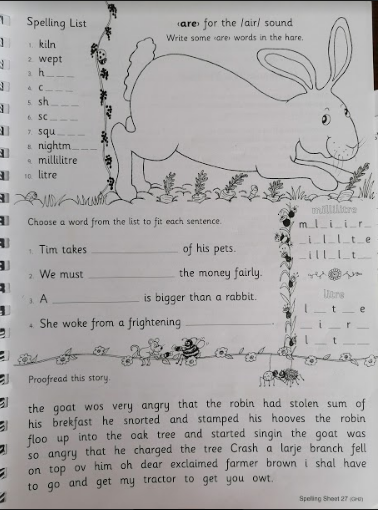 2. Maths: Lets look at money again today!Can you think of the coins that we used yesterday? Say them in your head, no need to write them down.Now imagine that you are going to the shop with a bag and will be buying fruit.Think of all that tasty, healthy fruit and how it looks.Complete the worksheet below. It selects different fruits and you have to work out how much they cost. It’s fun!The bottom part of the worksheet gives you 50c to spend and you can work out the cost of the fruit and how much change you get, enjoy!*Challenge: Complete Tuesday on the maths challenge activity sheet below.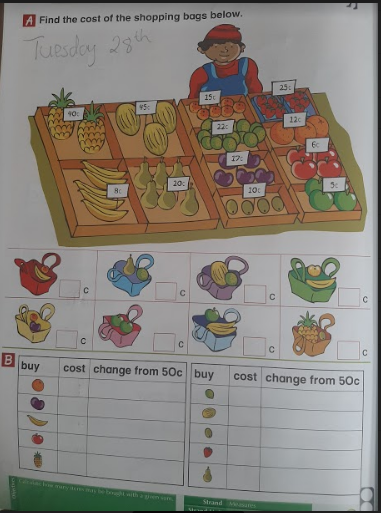 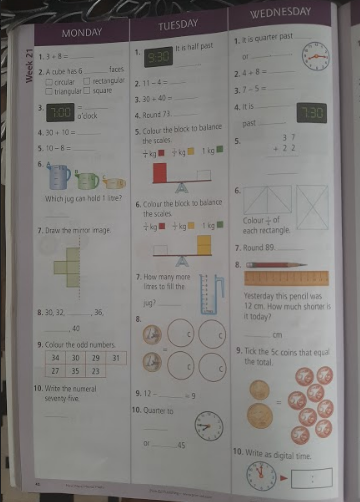 3.Science: We are going to look at the dandelion. I have seen lots of them around lately. Do you know what a dandelion is?Go to the list of resources on the main page a link to the life cycle of a dandelion. Think of places that you might find them.Write these questions and answer them on a page. How many stages are there in the lifecycle of a dandelion?How do dandelion seeds spread?What colours can a dandelion be?What happens to a dandelion at night time?What does the flower gradually turn into after 15 days?I’d love to see your answers! Why not ask your parents for permission to take a picture of your writing and send it to me. 4. GaeilgeEist leis an ceacht ó Bua na Cainte You will find a link to a video from Bua na Cainte in Tuesday’s resources. Then look at this activity page and write the sentences on a page.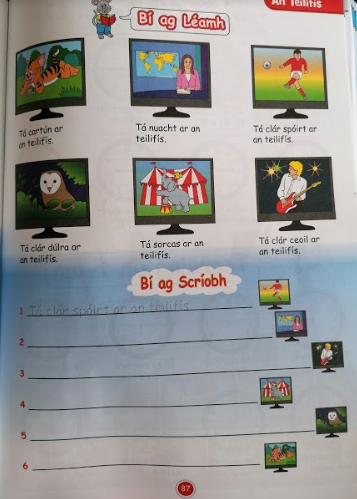 